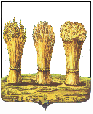 ПЕНЗЕНСКАЯ ГОРОДСКАЯ ДУМА_______________________________________________________________РЕШЕНИЕ 30.09.2016                                                                                                        №  553-26/6О внесении изменений в Условия контракта с главой администрации города Пензы, утвержденные решением 
Пензенской городской Думы от 25.03.2005 № 55-6/4В соответствии с Законом Пензенской области от 10.10.2007 №1390-ЗПО
«О муниципальной службе в Пензенской области» и руководствуясь статьей                             22 Устава города Пензы,Пензенская городская Дума решила:Внести в Условия контракта с главой администрации города Пензы, утвержденные решением Пензенской городской Думы от 25.03.2005 № 55-6/4 (Издательский дом «Пензенская правда», 2005, №№ 26, 28; Пензенские губернские ведомости, 2006, № 7; 2008, № 3; Сборник нормативных правовых актов, принятых Пензенской городской Думой IV созыва в октябре - декабре 2007 года, № 9; Комсомольская правда, 2009 № 35; Пензенский городской вестник, 2009, № 88; Пензенские губернские ведомости, 2010, № 41; 2011, № 45; Муниципальные ведомости, 2011, № 36; 2012, № 9; Муниципальные ведомости. Пенза, 2012, 
№ 18; 2013, №№ 14, 28; 2014, № 27; 2015, № 12, 38, 77;2016, № 46), следующие изменения:в пункте 1.6 после слов «законами Пензенской области» дополнить словами «(далее - отдельные государственные полномочия)»;в пункте 3.3-1:в подпункте «а» после слов «работу администрации» дополнить словами «города Пензы»;б) подпункт «д» изложить в следующей редакции:«д) обеспечивать представление в соответствующие исполнительные органы государственной власти Пензенской области отчетности об осуществлении отдельных государственных полномочий по форме и в сроки, устанавливаемые федеральными законами и законами Пензенской области;»;пункт 3.4.3.а считать пунктом 3.4.3;в подпункте 4.1.1 пункта 4.1 слова «переданных органам местного самоуправления федеральными законами и законами Пензенской области,» исключить;в подпункте 7.2.2 пункта 7.2 слова «переданных органам местного самоуправления федеральными законами и законами Пензенской области,» исключить.Настоящее решение опубликовать в средстве массовой информации, определенном для официального опубликования нормативных правовых актов Пензенской городской Думы.Настоящее решение вступает в силу на следующий день после его официального опубликования.Глава города									        В.П. Савельев